Unit Goals for 2018-19Goal 1: Hire additional support staff to assist in transcription of videos to ensure online course materials are ADA compliant.  Objective: Instructors who teach online and hybrid courses record hundreds of hours of lecture to provide students with beneficial learning resource.  Traditionally, these courses utilize Tegrity© or other video resources provided by book publishers. However, the videos do not have closed caption capabilities for the hearing impaired.  In an effort to continue to utilize videos in non-traditional courses, it is necessary to ensure previously recorded and future materials are ADA compliant. The task of transcribing videos is laborious and expensive when outsourced. Additionally, faculty who have numerous videos need assistance to do the work and reevaluate the transcription. Therefore, the department is requesting a L-19 who can assist with this task.  Method of Assessment:  Faculty will work with the assistant to evaluate the accurateness of the transcription.  Additional Funds Requested:  Salary to support an L-19 Goal 2: Dispose of chemical waste from chemistry laboratories.           Objective:  Remove chemical waste to prevent buildup of toxic material and ensure that items are disposed of properly.          Methods of Assessment The waste disposal pick up will be initiated and monitored by both the lead chemistry instructor, and lab coordinator, Lisa Nagy and Preston Wallace, respectively.       Additional Funding Requests  Waste Disposal Pick up for all campuses  Tradebe (waste disposal company) – estimated cost $2000.00          Goal 3: Increase the number of department math tutors. Objective: Increase opportunities for students enrolled in any math course to receive free tutoring by a qualified individual employed by the department.   Method of Assessment:   Tutoring login sheets will provide information about the number of students seeking help. A satisfaction evaluation can be created and given to students to help gauge their experiences with the tutor.   Additional Funds Requested: The Department is requesting minimally one additional tutor to help meet the needs of students that take evening, classes.  * $1500/6 hours of tutoring       Goal 4:  Provide a laboratory classroom environment that has the appropriate number of materials   to support an effective hands-on experience.  Objective:  Increase the number of Vernier stations in chemistry laboratory. Method of Assessment: Instructors will assess student learning through laboratory exercise and test. Goal 5:  Enhance the teaching and learning process for math students through the purchase of new technology. Objective:  1. Improve methods of formal and ad hoc classroom lecture recordings. 2. Establish a High Definition library that would serve as online tutorials for all math students. Method of Assessment: Faculty and students would provide qualitative feedback about their experiences using the technology both in and out of the classroom.  Quantitative data could be obtained by conducting a pilot study that compared students who accessed and used the online tutorials versus those that did not use the online tutorials as supplemental instruction.  Additional Funds Requested Math faculty have requested the purchase of Apple I-pads, Berm Kickstand Portable Projector, and associated applications. Purchasing new HDMI Elmo projectors for the math classrooms in Math Science Building- 4@ $800.00 a piece.o Apple IPad Air 2 128GB - $699 o Bēm Kickstand Portable Projector - $499.95  o Presentation Recorder App - $3.99 o UPAD App - $4.99 o Educreations App = $99  By providing students with an external supplemental resource they can receive additional support that will help them acquire math content knowledge. 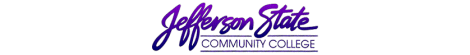 Goal Progress Report Goal Progress Report Program:MEPReport period:Report period:2017-20182017-2018GoalsRequest & Justification/ResourcesGoal ProgressStrategies Implemented & Follow-upEnhance the teaching and learning process for math students through the purchase of new technology.Improve methods of formal and ad hoc classroom lecture recordings.Establish a High Definition library that would serve as online tutorials for all math students.Approval for this request was not received for the 2017-2018 academic year.Math faculty have expressed a continued interest in fulfilling this goal. Therefore, a request will be made again in the next strategic plan.Provide professional developmental opportunities for the integration of course technology in the classroom. Increase the number of instructors using comprehensive subject-based course management tools by providing training and support for faculty interested in incorporating additional technological resources in the classroom.Instructors attended demonstrations provided by HAWKES Learning System. This homework/course management system was piloted and compared to WebAssign, a system more widely used within the department.A comparison of student results in the pilot revealed that students performed at a lower level when compared to those that used WebAssign.  The department will continue use WebAssign along with MyMath Lab (Pearson.)Purchase new equipment to enhance laboratory instruction and dispose of chemical waste from labs. Purchase of a new analytical balance to replace old and worn balance.  Remove chemical waste to prevent buildup of toxic material and ensure that items are disposed of properly. The department was given approval to purchase a new analytical balance. Students in CHM 112 lab are now able to collect quantitative data in their labs, which is essential to proper treatments of kinetics and equilibrium problems. Also, the acquisition of the Vernier interfaces and probes have allowed CHM 111 and 112 students to conduct quantitative experiments that cover more of the chemistry course. For example, students can now study the relationship between solvent vapor pressure and temperature (the Clausius Clapeyron experiment) which are central to the study of intermolecular forces in CHM 111. In CHM 112, students can study the relationship between reaction rate and temperature (the Arrhenius experiment). Both of these are fundamental foundational concepts.Submission date: August 22, 2018Submission date: August 22, 2018Submitted by: Kevin S. Townes, Division ChairSubmitted by: Kevin S. Townes, Division Chair